OBJETIVO GERAL DO CURSO:O Curso de Engenharia Sanitária do Centro de Educação Superior do Alto Vale do Itajaí – CEAVI, da UDESC/ Ibirama, objetiva formar profissionais da engenharia habilitados à preservação, ao controle, à avaliação, à medida e à limitação das influências negativas das atividades humanas sobre o meio ambiente, de modo a atender as necessidades de proteção e utilização dos recursos naturais de forma sustentável, aliando novas metodologias e tecnologias na exploração, uso e tratamento da água, nos projetos de obras de saneamento, que envolvem sistemas de abastecimento de água, sistemas de esgotamento sanitário, sistemas de limpeza urbana, bem como no desenvolvimento de políticas e ações no meio ambiente que busquem o monitoramento, o controle, a recuperação e a preservação da qualidade ambiental e da saúde pública.EMENTA:Papel da Engenharia Sanitária. Saúde Ambiental. Saneamento Ambiental. Importância da ecologia e o papel do homem no meio ambiente. Ecologia, ecossistema, biosfera, ciclos bioquímicos. Conservação dos recursos naturais. Poluição da água, ar e solo. Saúde pública. Saneamento básico. Desenvolvimento sustentado e planejamento ambiental. Métodos científicos. O curso de Engenharia Sanitária da UDESC/ Ibirama. Conceituação da Engenharia Sanitária. O sistema profissional. O processo de estudo e de pesquisa. Metodologia da solução de problemas. Aplicações.OBJETIVO GERAL DA DISCIPLINAApresentar o curso de Engenharia Sanitária e suas aplicações no mercado de trabalho focando na responsabilidade social e ambiental atribuídas a profissão do engenheiro sanitarista.OBJETIVOS ESPECÍFICOS/DISCIPLINA:Proporcionar conhecimentos nas vertentes da profissão do engenheiro sanitarista. Apresentar aos discentes as problemáticas ambientais atuais e suas consequências na área de saneamento. Proporcionar a acesso a informação das tecnologias mais atuais na área técnica de saneamento e meio ambiente como ferramentas de suporte.CRONOGRAMA DAS ATIVIDADES:METODOLOGIA PROPOSTA:	Aula expositiva; Estudo de texto seguido de discussão e/ou atividades; Utilização de recursos audiovisuais.AVALIAÇÃO:1- AVALIAÇÃOSerão aplicadas duas Provas (P1 e P2) e um Trabalho (T1) e a Nota Final (NF) será calculada pela média simples das 3 notas:NF=(P1+ P2+T1)/3.As provas terão questões teóricas e questões de desenvolvimento de raciocínio lógico. O trabalho 1 abrange o conteúdo:   Estudos de caso em projetos de engenharia sanitária.2 – PROVA DE RECUPERAÇÃO Para quem não atingir a média 7,0 segue as diretrizes da instituição e abrangerá todo conteúdo ministrado durante o todo o semestre letivo. A Média Final após a aplicação desta prova será: MF = (6.0M+4.REC)/10Para a aprovação na disciplina a Média Final deverá ser maior ou igual a 5,0.3 – SEGUNDA CHAMADASegunda chamada segue as diretrizes da instituição.A segunda chamada da prova será concedida exclusivamente aos alunos que apresentarem justificativa comprovada e aceita pela coordenação do curso. Caso contrário ficará com zero. As provas serão agendadas em dia e horário a critério do professor, podendo ser realizada até o final do semestre letivo.4 – INSTRUÇÕES PARA REALIZAÇÃO DAS PROVASa) A prova deverá ser realizada dentro do prazo previsto.b) A prova poderá ser realizada à lápis ou a caneta, no entanto, aqueles que realizarem a lápis não terão direito a reclamação da correção.c) O material a ser usado nas provas vai ser definido em cada prova. e) Não será permitida a troca de materiais com os colegas.f) Casos não previstos serão resolvidos pelo professor.BIBLIOGRAFIA BÁSICA:BRAGA, Benedito. Introdução à engenharia ambiental. 2. ed. São Paulo: Pearson Prentice Hall, c2005. 318 p. ISBN 8576050412 (broch.). Número de Chamada:  628 I61.DERISIO, Jose Carlos. Introdução ao controle de poluição ambiental. 4. ed. São Paulo: Oficina de Textos, 2012. 224 p. ISBN 9788579750465 (broch.). Número de Chamada:  363.73 D433iPHILIPPI JUNIOR, Arlindo. Saneamento, saúde e ambiente: fundamentos para um desenvolvimento sustentável. Barueri: Manole, 2005. XVII, 842p. Número de Chamada:  628 S223NUVOLARI, Ariovaldo. Dicionário de saneamento ambiental. São Paulo: Oficina de Textos, c2013. 336 p. ISBN 9788579750632 (enc.) Número de chamada: 628.03 N989d.MIHELCIC, Jame R.; ZIMMERMAN, Julie Beth. Engenharia ambiental: fundamentos, sustentabilidade e projeto. Rio de Janeiro: LTC, 2012. 617 p. ISBN 9788521619093 (broch.). Número de chamada: 628 M636e.BIBLIOGRAFIA COMPLEMENTAR:ALMEIDA, Fernando. Os desafios da sustentabilidade: uma ruptura urgente. Rio de Janeiro: Elsevier, 2007. 280 p. ISBN 9788535226775 (broch.).  Número de Chamada:  658.408 A447d BRANCO, Samuel Murgel. Energia e meio ambiente. 2. ed. reform. São Paulo: Moderna, 2004. 144 p. (Coleção Polêmica.) ISBN 851603951X (broch.). Número de Chamada:  333.79 B816e FRANK, Beate; SEVEGNANI, Lucia. Desastre de 2008 no Vale do Itajaí: água, gente e política. Blumenau: Agência de Água do Vale do Itajaí, 2009 191 p. ISBN 978-85-61460-05-1 (broch). Número de Chamada:  363.3492098164 D441.DIAS, Reinaldo. Gestão ambiental: responsabilidade social e sustentabilidade. 2. ed. São Paulo: Atlas, 2011. 220 p. ISBN 9788522462865 (broch.).  Número de Chamada:  658.408 D541gZYLBERSZTAJN, David; LINS, Clarissa. Sustentabilidade e geração de valor: a transição para a século XXI. Rio de Janeiro: Elsevier, 2010. 207 p. ISBN 978-85-352-3283-7 (broch). Número de Chamada:  658.4012 S964. BAZZO, Walter Antonio; PEREIRA, Luiz Teixeira do Vale. Introdução à engenharia: conceitos, ferramentas e comportamentos. 4. ed. rev. Florianópolis: Ed. da UFSC, 2013. 292 p. ISBN 9788532805898(broch.). Número de chamada: 620 B364i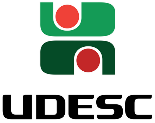 Universidade do Estado de Santa Catarina – UDESC Centro de Educação Superior do Alto Vale do Itajaí – CEAVIDepartamento de Engenharia Sanitária - DESAPLANO DE ENSINOPLANO DE ENSINOPLANO DE ENSINOPLANO DE ENSINODEPARTAMENTO: ENGENHARIA SANITÁRIADEPARTAMENTO: ENGENHARIA SANITÁRIADEPARTAMENTO: ENGENHARIA SANITÁRIADEPARTAMENTO: ENGENHARIA SANITÁRIADISCIPLINA: INTRODUÇÃO A ENGENHARIA SANITÁRIADISCIPLINA: INTRODUÇÃO A ENGENHARIA SANITÁRIADISCIPLINA: INTRODUÇÃO A ENGENHARIA SANITÁRIASIGLA:IESPROFESSOR: WILLIAN JUCELIO GOETTENPROFESSOR: WILLIAN JUCELIO GOETTENE-mail: willian.goetten@udesc.brE-mail: willian.goetten@udesc.brCARGA HORÁRIA TOTAL:36 hTEORIA: 36 hTEORIA: 36 hPRÁTICA: 0 hCURSO: BACHARELADO EM ENGENHARIA SANITÁRIACURSO: BACHARELADO EM ENGENHARIA SANITÁRIACURSO: BACHARELADO EM ENGENHARIA SANITÁRIACURSO: BACHARELADO EM ENGENHARIA SANITÁRIASEMESTRE/ANO:1/2016SEMESTRE/ANO:1/2016SEMESTRE/ANO:1/2016PRÉ-REQUISITOS: NºDataHorárioH.A.Conteúdo0122/0207:30 – 09:1002Apresentação da disciplina e do plano de ensino (previsão de conteúdos, sistemas de avaliação). 0229/0207:30 – 09:1002O curso de Engenharia Sanitária da UDESC/ Ibirama.0307/0307:30 – 09:1002Conceituação da Engenharia Sanitária. Papel do engenheiro sanitarista.0414/0307:30 – 09:1002O sistema profissional.0521/0307:30 – 09:1002O processo de estudo e de pesquisa. Metodologia da solução de problemas. 0628/0307:30 – 09:1002Saúde pública e ambiental. Saúde. 0704/0407:30 – 09:1002Saneamento ambiental.0811/0407:30 – 09:1002Saneamento ambiental.0918/0407:30 – 09:1002Primeira Prova – P1- conteúdo parcial, individual, sem consulta.1025/0407:30 – 09:1002Evolução histórica da engenharia Sanitária no Brasil; Resolução CONFEA/CREA 310/86; 1102/0507:30 – 09:1002Áreas de atuação da engenharia sanitária1209/0507:30 – 09:1002Ética profissional. 1316/0507:30 – 09:1002Ecologia, ecossistema, biosfera, ciclos bioquímicos. 1423/0507:30 – 09:1002Conservação dos recursos naturais.1530/0507:30 – 09:1002Desenvolvimento sustentável.1606/0607:30 – 09:1002Projetos em engenharia sanitária (moodle).1713/0607:30 – 09:1002Apresentação de trabalho – T11820/0607:30 – 09:1002Segunda Prova – P2- conteúdo parcial, individual, sem consulta.Somatório das horas-aulaSomatório das horas-aulaSomatório das horas-aula3627/0607:30 – 10:10Exame